ZWIĄZEK POLSKICH ARTYSTÓW FOTOGRAFIKÓW OKRĘG ŚLĄSKI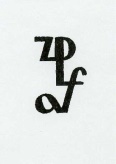 zaprasza naKURS FOTOGRAFII II STOPNIA DLA ZAAWANSOWANYCHKurs obejmuje 20 spotkań po 4 godziny lekcyjne. Zajęcia odbywać się będą w piątki od godz. 17.oo.Cykl spotkań kończy egzamin po zdaniu którego uczestnicy otrzymują stosowny certyfikat.Wykładowcami kursu będą artyści fotograficy, członkowie Okręgu Śląskiego ZPAF oraz specjaliści w wybranych dziedzinach m.in.:Katarzyna Łata: artysta fotografikBeata Mendrek: artysta fotografikAntoni Kreis: artysta fotografikPiotr Oleś: artysta fotografikKrzysztof Szlapa: artysta fotografikLeszek Wiecha: quality leader firmy KODAK, wykładowca fotografiiArkadiusz Ławrywianiec: artysta fotografik, fotoreporter prasowyBarbara Kreis: dyplomowana wizażystkaPodczas spotkań poruszone zostaną m.in. następujące tematy:Podstawy optyki fotograficznej – budowa rodzaje, zastosowanie obiektywów.Podstawowe zagadnienia z historii sztuki i ich związki z fotografią.Eksponometria. Problemy z prawidłową ekspozycją zdjęcia.Zagadnienia kompozycji obrazu fotograficznego. Wykorzystanie barwyReportaż w terenie: śluby, uroczystości, fotografia prasowa.Reportaż i dokument – współczesne trendy fotografii reportażowej.Fotografia katalogowa: wnętrza duże i małeFotografia katalogowa w atelier zdjęciowym, stół bezcieniowy, makrofotografia, martwa natura, małe przedmioty, żywność.Praca w atelier zdjęciowym – portret, zdjęcia twarzy (fotografia człowieka)Praca w atelier zdjęciowym – fotografia mody (fotografia produktu).Fotografia poklatkowa - nowe media w fotografii.Powrót do źródeł: fotografia otworkowa: jak i po co?Autoprezentacja czyli jak nie bać się publicznych pokazów swoich pracBudowanie cykli fotograficznychTajemnice lampy błyskowejRozpoczęcie kursu i pierwsze zajęcia: 26 kwietnia 2019Terminy zajęć: 26 kwietnia 2019 r, 10, 17, 24, 31 maja 2019 r, 7, 14,28 czerwca 2019 r, /przerwa wakacyjna/ 20, 27 września  2019 r, 4, 11, 18, 25 października  2019 r, 8, 15, 22, 29 listopada 2019 r, 6, 13 grudnia 2019 r. Egzamin, rozdanie certyfikatów, zakończenie kursu: 10 stycznia 2020 r.Koszt uczestnictwa w kursie:Dla osób, które korzystały do tej pory z naszej oferty kursów I stopnia:- wpisowe (przed rozpoczęciem kursu): 150 zł (w tym 50 zł zaliczki)- opłata miesięczna: 160 zł (x 8 miesięcy - IV, V, VI, IX, X, XI, XII, I) =  1280 zł- opłata za egzamin: (w dniu egzaminu): 10 złRazem: 1430 z ł (+ 10 zł za egzamin)W przypadku wpłaty jednorazowej na początku kursu: 1300 złDla osób, które  nie korzystały do tej pory z naszej oferty kursów I stopnia:- wpisowe (przed rozpoczęciem kursu): 150 zł (w tym 50 zł zaliczki)- opłata miesięczna: 175 zł (x 8 miesięcy -IV, V, VI, IX, X, XI, XII, I) =  1400 zł- opłata za egzamin: (w dniu egzaminu): 10 złRazem: 1550 z ł (+ 10 zł za egzamin)W przypadku wpłaty jednorazowej na początku kursu: 1400 złWarunki zapisu: wypełnioną kartę zgłoszenia prosimy  wysłać  na adres mailowy: antek_kreis@poczta.onet.pl do dnia 25 kwietnia 2019.Zaliczkę w wysokości 50 zł należy wpłacić na konto bankowe: AGENCJA ARTYSTYCZNA STUDIO-A,  nr 75 1940 1076 3161 9132 0000 0000. W tytule wpłaty prosimy zaznaczyć: „Kurs foto ZPAF II st.”. Z chwilą wpłaty wpisowego kwota zaliczki zostanie odjęta od całej sumy.UWAGA: każdy uczestnik kursu, który zgłosi do udziału drugą osobę otrzyma 100 zł zniżki w opłacie (za każdą kolejną osobę: 50 zł zniżki). Zniżki nie dotyczą opłaty za egzamin.Zajęcia odbywać się będą w  Galerii Katowice Związku Polskich Artystów Fotografików Okręg Śląski w Katowicach przy ul. Św. Jana 10 (2 piętro).Na miejscu do dyspozycji uczestników bezpłatna kawa i herbata.Wszelkie pytania prosimy kierować telefonicznie pod numer 602 24 49 49 lub  mailowo antek_kreis@poczta.onet.pl (kierownik kursu: Antoni Kreis) Rozkład godzin:17.oo – 17.4517.55 – 18.4018.50 – 19.3519.45 – 20.3oUWAGA: zastrzegamy możliwość niewielkich zmian w programie!Minimalna ilość uczestników w grupie wynosi 5 osób. W przypadku nie zgłoszenia się wymaganej ilości osób zastrzegamy prawo przesunięcia uczestników do następnej edycji.Nr kursu: .......................................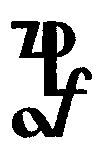 Kurs Fotografii II stopnia dla zaawansowanych Karta zgłoszeniaImię i nazwisko...................................................................................................Data i miejsce urodzenia.....................................................................................Adres:..................................................................................................................Telefony kontaktowe:.........................................................................................E-mail; ...............................................................................................................Wykształcenie, zawód:...........................................................................................................................................................................................................................................................................................................................Uczestniczyłem do tej pory w kursach fotograficznych I st. Organizowanych przez ZPAF o/śląski.                                         TAK                                   NIEZgłaszam swoje uczestnictwo w Kursie Fotograficznym i zobowiązuję się do wpłaty na konto organizatora Kursu kwoty przez niego określonej jednorazowo/w ratach miesięcznych (*) w terminach przez niego określonych (*) prosimy podkreślić właściweZaliczkę w wysokości 50 zł. wpłaciłem w dniu………………………….Uwaga: w przypadku rezygnacji z Kursu po dokonaniu wpłaty zaliczki organizator nie zwraca wpłaconej sumy. Zwrot zaliczki nastąpi jedynie wtedy gdy kurs nie odbędzie się z winy organizatora.Data i podpis:.................................................W dniu ............................. przyznano certyfikat ukończenia Kursu Fotografii w stopniu  II nr:......................... Podpisy członków Komisji: